Osnovna škola Sesvetska SelaLetnička 5SesveteELEKTRONIČKO NASILJEUčenik:                                                                     ……………………….8. D   Mentor:Vlatka Pavić Zagreb, Sesvete, 10.2.2020.Sadržaj:  Uvod………………………………………………………………………………………………………...…32. Internet…………………………………………………………………………………………………..….32.1. Prednosti interneta…………………………………………………………………………………….......32.2. Opasnosti interneta……………………………………………………………………………………......43. Elektroničko nasilje……………………………………………………………………………………...….43.1. Definicija elektroničkog nasilja…………………………………………………………………………...43.2. Što obuhvaća elektroničko nasilje………………………………………………………………………...43.3. Po čemu se elektroničko razlikuje od vršnjačkog nasilja?..........................................................................54. Oblici elektroničkog nasilja…………………………………………………………….…………………..55. Učestalost vršenja elektroničkog nasilja………………………………………………………..……….….66. Posljedice elektroničkog nasilja…………………………………………………………………………….77. Prevencija elektroničkog nasilja……………………………………………………………………………77.1. Kako roditelji mogu zaštititi djecu?............................................................................................................7Zaključak………………………………………………………………………………………………………8UVOD  Informacijske tehnologije omogućile su svima lakši način informiranja i komuniciranja s poznanicima, ali i s nepoznatim osobama. Mobitel i internet omogućuju stalnu dostupnost informacija koje se mogu ponovno pregledavati, praćenje nekih događaja, razgovaranje, zabavljanje s prijateljima, upoznavanje novih vršnjaka iz različitih dijelova svijeta, razmjenu mišljenja i komentara, zajedničko igranje igrica. Međutim, u svakoj od ovih aktivnosti može se kriti netko ili nešto što osobu može povrijediti, uznemiriti ili nagovoriti na neprimjereno ponašanje. Većim pristupom naprednim tehnologijama, povećale su se i mogućnosti da djeca i mladi budu žrtve cyber nasilja. Internet također ima i mnoštvo prednosti, a djeca ga prije svega koriste zbog društvenosti i odnosa te tako njime krate vrijeme. No ne možemo ignorirati ni opasnosti i rizike koje on sa sobom nosi kao što je primjerice cyberbullying, odnosno zlonamjerna upotreba informacijskih i komunikacijskih tehnologija kako bi se nekome nanijela šteta. Cyberbullying je karakterističan za suvremeno društvo, a taj je oblik nasilja nastao kao posljedica virtualne umreženosti i tehnologiju koja se sve brže razvija.  INTERNETPREDNOSTI INTERNETA Nesumnjivo, internet je koristan alat s mnogobrojnim pozitivnim stranama kao što su: brza i laka dostupnost informacija motivacija za učenje izvor zabave omogućuje brzu i laku komunikaciju bez obzira na to gdje se nalazimo omogućuje razmjenu iskustva, mišljenja i informacija poboljšavaju se vještine pisanja djece i mladih potiče razvoj kreativnosti potiče razvoj strategija rješavanja problema i selekcije informacija Omogućio nam je edukaciju, komunikaciju i zabavu, sve u isto vrijeme. Omogućio nam je da upoznajemo druge ljude i kulture, da putujemo, kupujemo, kao i da pokažemo svoja znanja i talente milijunima ljudi širom svijeta. Možemo putem interneta pružiti pomoć i utjehu jedni drugima u teškim trenutcima ili podijeliti radost u trenutcima sreće, informirati se o pitanjima koja nas zanimaju i razmijeniti iskustva s drugima. Popis mogućnosti koje nam nudi internet velik je i stalno raste, to je najmoćniji obrazovni i komunikacijski medij u povijesti svijeta.  OPASNOSTI INTERNETAInternet uz mnoge prednosti skriva i opasnosti, posebno za djecu i mlade. Jednu od sigurno najvećih opasnosti za djecu čine kriminalne osobe koje pokušavaju uspostaviti osobni kontakt s djecom i iskoristiti njihovu nezrelost i naivnost, zatim zlostavljanje putem interneta najčešće od druge djece (cyberbullying) i izlaganje seksualnim ili nasilnim sadržajima. Tu su i opasnosti pristupa neprimjerenim sadržajima za djecu (kao što su pornografija, materijali koji potiču diskriminaciju i mržnju, krvave i nasilne scene, poticanje na uživanje droge, razne kockarske aktivnosti i dr.), ali i stranice na kojima se prodaju zakonom zabranjeni proizvodi ili potiče na zakonom zabranjene radnje, stranice koje ne štite privatnost djece i gdje djeca mogu objaviti važne ili osobne podatke te biti izložena krađi identiteta i zloupotrebi osobnih podataka, prijevarama kupovine na internetu ili riziku da otkriju važne financijske podatke, a tu je i opasnost od virusa i hakera, kao i mnoge druge opasnosti. Zasigurno je jedan od rizika i pretjerana izoliranost djeteta zbog dugotrajnog korištenja internetom, koja može voditi u ovisnost o internetu. ELEKTRONIČKO NASILJEDEFINICIJA ELEKTRONIČKOG NASILJAElektroničko nasilje (engl. cyberbullying) je svaka komunikacijska aktivnost putem interneta (kroz uporabu e-mailova, web stranica, blogova), videa ili mobilnih telefona koja služi kako bi se neko dijete ponizilo, zadirkivalo, prijetilo mu se ili ga se teroriziralo na neki drugi način. Uvijek je cilj  povrijediti, uznemiriti ili na bilo koji drugi način naštetiti djetetu, bilo u obliku tekstualnih ili video poruka, fotografija ili poziva ili neugodnih komentara. Može ga činiti jedna osoba ili grupa djece.  ŠTO OBUHVAĆA ELEKTRONIČKO NASILJE? slanje anonimnih poruka mržnjepoticanje grupne mržnje	širenje nasilnih i uvredljivih komentara o vršnjakukreiranje internetskih stranica (blogova) koje sadrže priče, crteže, slike i šale na račun vršnjakaslanje tuđih fotografija te traženje ostalih da ih procjenjuju po određenim karakteristikamaotkrivanje osobnih informacija o drugima„provaljivanje“ u tuđe e-mail adreseslanje zlobnih i neugodnih sadržaja drugimaprijetnje smrćuizlaganje dobi neprimjerenim sadržajimaseksualno namamljivanjePO ČEMU SE ELEKTRONIČKO RAZLIKUJE OD VRŠAČKOG NASILJA? Elektroničko nasilje razlikuje se od „tradicionalnog“ vršnjačkog nasilja prema dostupnosti (prisutno je 24 sata na dan, svih 7 dana u tjednu), izloženosti (kod kuće i na mjestima koja su ranije bila sigurna za dijete), mnogobrojnijoj publici i svjedocima, anonimnosti koja olakšava kršenje socijalnih normi te kod žrtve pojačava osjećaj nesigurnosti i straha radi čega posljedice takvog oblika nasilja ponekad mogu biti i ozbiljnije od onih prouzročenih međuvršnjačkim nasiljem u stvarnim situacijama. S obzirom da ne dolazi do fizičkog kontakta između žrtve i publike, djeca i mladi teže vide i razumiju štetu koju njihove riječi mogu nanijeti. Cyberbullying odlikuju sve ključne karakteristike koje odlikuju i tradicionalno vršnjačko nasilje. To su agresivno ponašanje, namjera povrjeđivanja druge osobe, nerazmjer snaga između sudionika i repetitivnost. No, agresija se u slučaju cyberbullyinga vrši putem različitih komunikacijskih sredstava suvremene elektroničke tehnologije.OBLICI ELEKTRONIČKOG NASILJA UZNEMIRAVANJE I ZASTRAŠIVANJEVrijeđanje porukama (engl. flaming) nerijetko je prerastalo u ratovanje tekstom, kojem je bio cilj povrijediti jednu osobu ili cijelu skupinu (Willard, 2007).Opetovano slanje poruka obično prerasta u online uznemiravanje (engl. online harassment) koje Berna i Li (2005) definiraju kao prijeteće radnje kojima je cilj prisiliti nekoga da bude u ponižavajućoj poziciji ili prisilnoj podređenosti, dok počinitelj demonstrira svoju moć i dominaciju.Online intenzivno uznemiravanje koje uključuje brojne akcije kao što su zastrašivanje i prijetnje, primjerice fizičkim ozljeđivanjem, a što može rezultirati dugotrajnim osjećajem straha, naziva se elektroničko zastrašivanje.OBJAVLJIVANJE NEISTINAMeđu oblicima elektroničkog nasilja osobito je popularno i rašireno slanje i objavljivanje tračeva ili glasina koje mogu naštetiti ugledu osobe, što se obično naziva elektroničko klevetanje ( engl. cyber denigration ).U ovu skupinu može spadati i elektroničko razotkrivanje (engl. outing) – koje podrazumijeva otkrivanje tajni, dijeljenje osjetljivih, neugodnih privatnih informacija i fotografija koje su najčešće prikupljene dok su osobe bile u bliskom kontaktu. SPOLNO ZLOSTAVLJANJE I UZNEMIRAVANJEUključuje slanje neželjenih poruka, komentara ili multimedijalnog materijala čiji je sadržaj seksualne prirode; objavljivanje ili prosljeđivanje intimnih fotografija, ili multimedijalnog materijala bez pristanka osobe koja je na slici; ili širenje glasina koje se odnose na seksualnost žrtve, silovanje, bludne radnje, zadovoljenje pohote pred djecom ili mamljenje djece za zadovoljenje spolnih potreba, uključivanje djece u snimanje pornografskog materijala i sudjelovanje u pornografskim predstavama pomoću informacijsko – komunikacijske tehnologije.UČESTALOST VRŠENJA ELEKTRONIČKOG NASILJA Brz napredak i sve veća dostupnost tehnologije doveli su do toga da je vršnjačko elektroničko nasilje postalo globalni problem. Istraživanja su pokazala da je svako peto dijete žrtva elektroničkog nasilja. Otprilike će i svako peto dijete vršiti elektroničko nasilje. 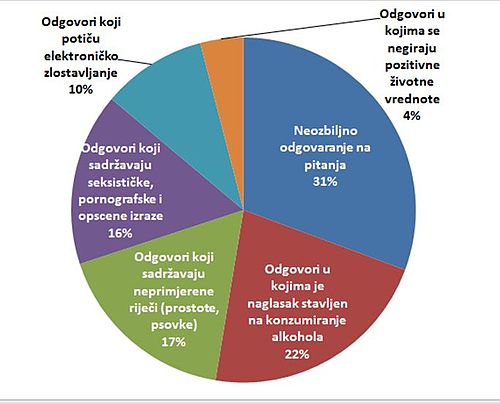 Slika 1. https://commons.wikimedia.org/wiki/File:Rezultati_istra%C5%BEivanja_o_kori%C5%A1tenju_Ask.fm-a.JPG#/media/Datoteka:Rezultati_istraživanja_o_korištenju_Ask.fm-a.JPG POSLJEDICE ELEKTRONIČKOG NASILJA Istraživanja pokazuju kako proživljeno iskustvo elektroničkog nasilja, bilo kao žrtva bilo kao nasilnik, može imati značajan utjecaj na emocionalni i psihički razvoj djeteta, iako mnogi elektroničko nasilje ne smatraju pravom vrstom nasilja, s obzirom na to da direktno ne ugrožava fizičku sigurnost žrtve. Tablica 1. Najčešće emocionalne posljedice Prema raznim istraživanjima, mogu se javiti i druge emocije kao što su strah, sram, bijes i povrijeđenost te čak i simptomi anksioznosti i depresije. PROVENCIJA ELEKTRONIČKOG NASILJA Buljan Flander i suradnici (2010) navode četiri područja za koja su istraživanja o prevenciji međuvršnjačkog nasilja u svakodnevnim situacijama pokazala da su uspješna u smanjivanju nasilja u školama. To su podizanje svijesti, školska pravila, nadzor i programi. U bilo kojem programu prevencije potrebno je ponajprije podići svijest ljudi o postojanju problema. Naime, mnogi nisu niti svjesni da postoji elektroničko nasilje, a još manje su svjesni njegovih razmjera i posljedica. Što se tiče prevencije nasilja u školama, najčešći je problem negiranje postojanja međuvršnjačkog nasilja. Za uspješnost prevencije važno je osvijestiti učitelje, roditelje i učenike o postojanju cyberbullyinga, ali i nasilja među vršnjacima uopće. Kako bi se to postiglo, potrebno je učiteljima osigurati kontinuirana profesionalna usavršavanja koja bi im dala uvid u prirodu virtualnog nasilja i stvarne posljedice oštrog i kontinuiranog oblika nasilja.KAKO RODITELJI MOGU ZAŠTITITI DJECU? Naučiti više o mobitelima, internetu i osnovnim pojmovima koja se koriste u virtualnom svijetuDogovoriti pravila o korištenju kompjutera i upoznavanju internetskih prijateljaRazgovarati sa djecom i pokušati razumjeti na koje načine koriste internet i mobitele, za koje aktivnosti ih koristePoučiti ih da ne prosljeđuju niti komentiraju sadržaje koji mogu nekoga povrijediti.Razgovarati o tome kad treba, a kad ne treba čuvati tajnu pred roditeljima i odraslima u koje imaju povjerenja (dobre i loše tajne kod mlađe djece)Osigurati osjećaj povjerenja i sigurnostiInformirati se i o programima koji filtriraju web stranice za koje ne želite da budu dostupne djetetuZAKLJUČAK:Internet, kao jedan od najvažnijih pronalazaka treće informacijsko-komunikološke revolucije, izazvao je brojne promjene u društvu. S jedne je strane olakšao život ljudi u brojnim segmentima, ali smo istovremeno postali mnogo izloženiji različitim opasnostima koje vrebaju na Internetu.Nasilje putem Interneta je sve prisutniji oblik nasilja. Iako Internet pruža velike mogućnosti, nosi i veliki rizik nasilja nad djecom, najčešće ugrožavajući privatnost djeteta. Posljedice nasilja putem Interneta katkad mogu biti i ozbiljnije od onih prouzrokovanih međuvršnjačkim nasiljem u realnim situacijama. Naime, publika nasilja preko Interneta često je mnogo šira od one na školskom igralištu ili u razredu. Budući da nasilnik može ostati anoniman, velikom broju djece upravo ta činjenica služi kao poticaj i daje slobodu da se nasilno ponašaju, iako u stvarnom svijetu vrlo vjerojatno ne bi bila nasilna. Poznati su i slučajevi samoubojstva zbog ove vrste zlostavljanja. Budući da se cyberbullying odvija u virtualnom prostoru te ne ostavlja nikakve vidljive posljedice na djetetu poput fizičkog nasilja, ovaj se oblik često teško prepoznaje i suzbija, posebice zbog toga što djeca iz straha često niti ne prijavljuju ovakvu vrstu nasilja. Literatura:Buljan-Flander, G. (2010): Nasilje preko interneta (Cyberbullying). Poliklinika za zaštitu djece grada Zagreba, Policijska uprava zagrebačka, Grad ZagrebRužić, N. (2011): Zaštita djece na Internetu, Nova prisutnost, Vol.9, (1): 155-170.Robotić P. Zamke virtualnog svijeta: zaštita djece i mladih na internetu i prevencija ovisnosti. JAHS. 2015; 1(2): 81-96Nives Strabić, Ana Tokić Milaković: Elektroničko nasilje među djecom i njegova usporedba s klasičnim oblicima vršnjačkog nasiljaOsjećaj ljutnje45%Frustracije28%Tuga27%